Indian Education Advisory Council
SD Department of Tribal Education 
 2:00 to 3:00 CST 
Monday, June 28th 2021
Zoom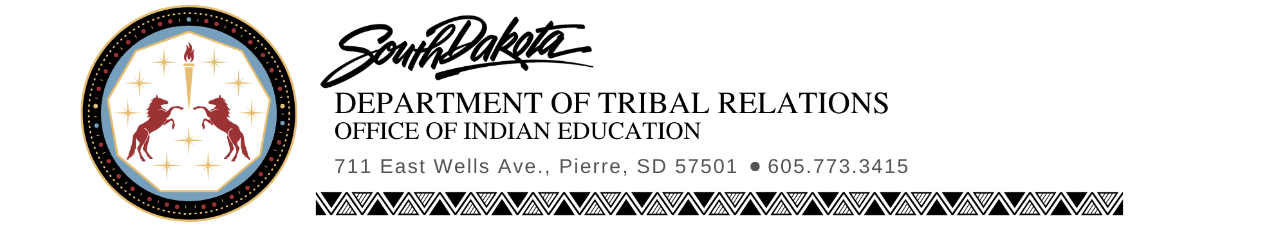 Meeting was called to order by Director Osborn at 2:03 PM. Roll call was then recorded. 

Present Remote: Ann Robertson; Cheryl Medearis; Dr. Cherie Farlee; Dr. Sherry Johnson; Jacqueline Sly; Josie Green; Karyl Knudson; Kay Schallenkamp; Lisa Bordeaux-Taken Alive; Joe Moran (DOE); Janice Minder (BOR) ; Fred Osborn (OIE Director); Trista Olsen (OIE Secretary)

Excused: Everall Fox

Absent: Charles Cuny; Cindy Young; Dayna Brave Eagle; Emma Jean Blue Earth; Gail Swenson; Jolene Arrow; Katherine Erdman-Becker; Megan Deal; Sarah Pierce

Others Present: Bob Mercer (Keloland Media) Welcome of attendees by Director Osborn with prayer request.

Approval of Agenda: Motion made by Kay Schallenkamp to approve the agenda, seconded by Cheryl Medearis. Motion passed by voice consent.

Approval of Minutes: Motion was made by Dr. Cherie Farlee to approve the last meeting minutes. Motion seconded by Cheryl Medearis. Motion passed by voice consent. 

Director Osborn informed the group that the Wóokiye Project, being in its third year, must add an additional pilot school to the program. Due to the outline established with the Bush Foundation, it is requested that the Indian Education Advisory Council has input on the application process/ approval of the Wóokiye Project Schools. 

Agenda Item: Crow Creek Application Package, up for second review.Director Osborn gave an overview of the applicants from Crow Creek, open discussion followed. Director Osborn outlined what was expected of our Wóokiye Teachers, and the training the teachers complete upon approval. Crow Creek has applicants throughout all grade levels, this is to facilitate the incorporations of the OSEU throughout the entire school system. Cheryl Medearis noted that many of them are native speakers, attended Sinte Gleska in the past, and this would make them ideal candidates for the program. Director Osborn then pointed out that the school is already incorporating the OSEU in the school system; to which Jacqueline Sly offered that they would be a strong nomination. This is due to them being able to make additions and changes to the program to advance it within the school. 

Motion made by Jacqueline Sly to advance the Crow Creek applicants through the application process for approval, seconded by Cheryl Medearis, passed by voice consent.

Agenda Item: Mobridge School Districts Application Package, up for initial review.

Director Osborn presented the applicants from Mobridge Middle School to the board, mentioning that Mobridge reached out to us with interest to join the Wóokiye Project. Director Osborn went on to explain how vital it is for the Wóokiye project to include public schools. This is to encourage teachers who are not tribal members to embrace and incorporate the OSEU’s into the classrooms, and this would be our second Public School. Hank Taken Alive was mentioned as being a culture bearer. Lisa Bordeaux confirmed Hank Taken Alive does have a lot of cultural resources and that Cody Stotz is also one of the applicants she felt would do the job with integrity.  

Motion made by Lisa Bordeaux- Taken Alive to advance the Crow Creek applicants through the application process for approval, seconded by Karyl Knudson, passed by voice consent.

Old Business: None listed as this meeting is not typical, held only to approve/review the two new Wóokiye School applications to have a 2 day training in august to prepare for the school year.

New Business: None listed as this meeting is not typical, held only to approve/review the two new Wóokiye School applications to have a 2 day training in august to prepare for the school year. 

Director Osborn asked if there were any suggestions for the next meeting. Lisa Bordeaux requested that we send out a survey to find what day would be ideal for the next meeting to be held in August. A survey is to be sent out with a few optional meeting days listed via survey monkey. 

Motion to adjourn: Motion made by Lisa Bordeaux at 2:28, seconded by Cheryl Medearis, motion passed by voice consent. 

Meeting Adjourned at 2:29.

 Respectfully Submitted by Trista Olsen, IEAC Senior Secretary, on 28JUN21.






 

Fred Osborn     							Date Minutes Approved 
Executive Director, SD IEAC ABBREVIATION REFERENCE: 
BOR: Board of Regents 
DOE: Department of Education 
IEAC: Indian Education Advisory Council
IES: Indian Education Summit 
OSEU: Oceti Sakowin Essential Understandings 
